ΠΑΡΟΥΣΙΑΣΕΙΣ ΔΙΠΛΩΜΑΤΙΚΩΝ ΕΡΓΑΣΙΩΝΤετάρτη 10 Ιουλίου 2024Αίθουσα  Σεμιναρίων (1ος όροφος Κεντρικού Κτηρίου)ΕΛΛΗΝΙΚΗ ΔΗΜΟΚΡΑΤΙΑΚΩΔ. ΕΝΤΥΠΟΥ: Π1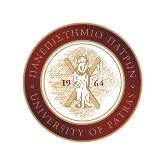 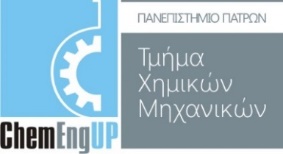 Χημική Τεχνολογία και Εφαρμοσμένη Φυσικοχημεία Β΄ ΤΟΜΕΑΣΤριμελής Επιτροπή: κ.κ. Σ. Μπογοσιάν, Δ. Κονταρίδης, αναπλ. μέλος Α. ΚατσαούνηςΧημική Τεχνολογία και Εφαρμοσμένη Φυσικοχημεία Β΄ ΤΟΜΕΑΣΤριμελής Επιτροπή: κ.κ. Σ. Μπογοσιάν, Δ. Κονταρίδης, αναπλ. μέλος Α. ΚατσαούνηςΧημική Τεχνολογία και Εφαρμοσμένη Φυσικοχημεία Β΄ ΤΟΜΕΑΣΤριμελής Επιτροπή: κ.κ. Σ. Μπογοσιάν, Δ. Κονταρίδης, αναπλ. μέλος Α. ΚατσαούνηςΧημική Τεχνολογία και Εφαρμοσμένη Φυσικοχημεία Β΄ ΤΟΜΕΑΣΤριμελής Επιτροπή: κ.κ. Σ. Μπογοσιάν, Δ. Κονταρίδης, αναπλ. μέλος Α. ΚατσαούνηςΧημική Τεχνολογία και Εφαρμοσμένη Φυσικοχημεία Β΄ ΤΟΜΕΑΣΤριμελής Επιτροπή: κ.κ. Σ. Μπογοσιάν, Δ. Κονταρίδης, αναπλ. μέλος Α. Κατσαούνης110:00-10:40	Μιχαέλα ΑμπατζιόγλουΤριοδική λειτουργία κυψελών καυσίμου αλκοολώνΑλέξανδρος Κατσαούνης 210:40-11:20	Ευαγγελία-Ειρήνη Καραβάκα Photocatalytic Degradation of Losartan with Bioce/sepiolite nanocompositesΔημήτρης Κονταρίδης 311:20-12:00Νικόλαος ΞεροβάσιλαςΜελέτη ηλιακών συσσωρευτώνΠαναγιώτης Λιανός412:00-12:40Θεόδωρος  ΚοττήςΜελέτη βιοαπανθρακωμάτων  ως μέσον αποθήκευσης της ηλεκτρικής ενέργειαςΠαναγιώτης Λιανός512:40-13:20Αλέξιος ΑντωνόπουλοςΜελέτη των συνθηκών φόρτισης και εκφόρτισης μπαταριών ψευδαργύρου-αέρα, χρησιμοποιώντας ηλιακή ακτινοβολίαΠαναγιώτης Λιανός613:20-14:00Χαράλαμπος Παπαργυρίου Rheology of long ring polymer melts: Non-equilibrium molecular dynamics simulation and theoretical aspectsΒλάσης Μαυραντζάς